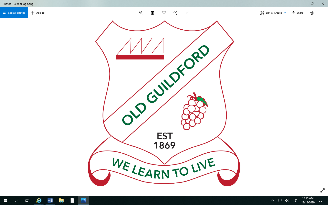                  HEAD WORDS STUDENT CHECKLIST 100                                                       Name _______________________ Class _______Date started:  ____________________                                                  Date achieved: ____________________dogfishstillkingbringwindwisheggsplantsplayawaygreattakeseabeganthreequeenreallyeatclothesboatwindowbirdneverunderdifferentbetterriverheadfriendsevershoutedaroundhouseschoolfoodtimelikedlightrightcriedinsidegiantlookslookedlookingpulledsuddenlyjumpedcoming